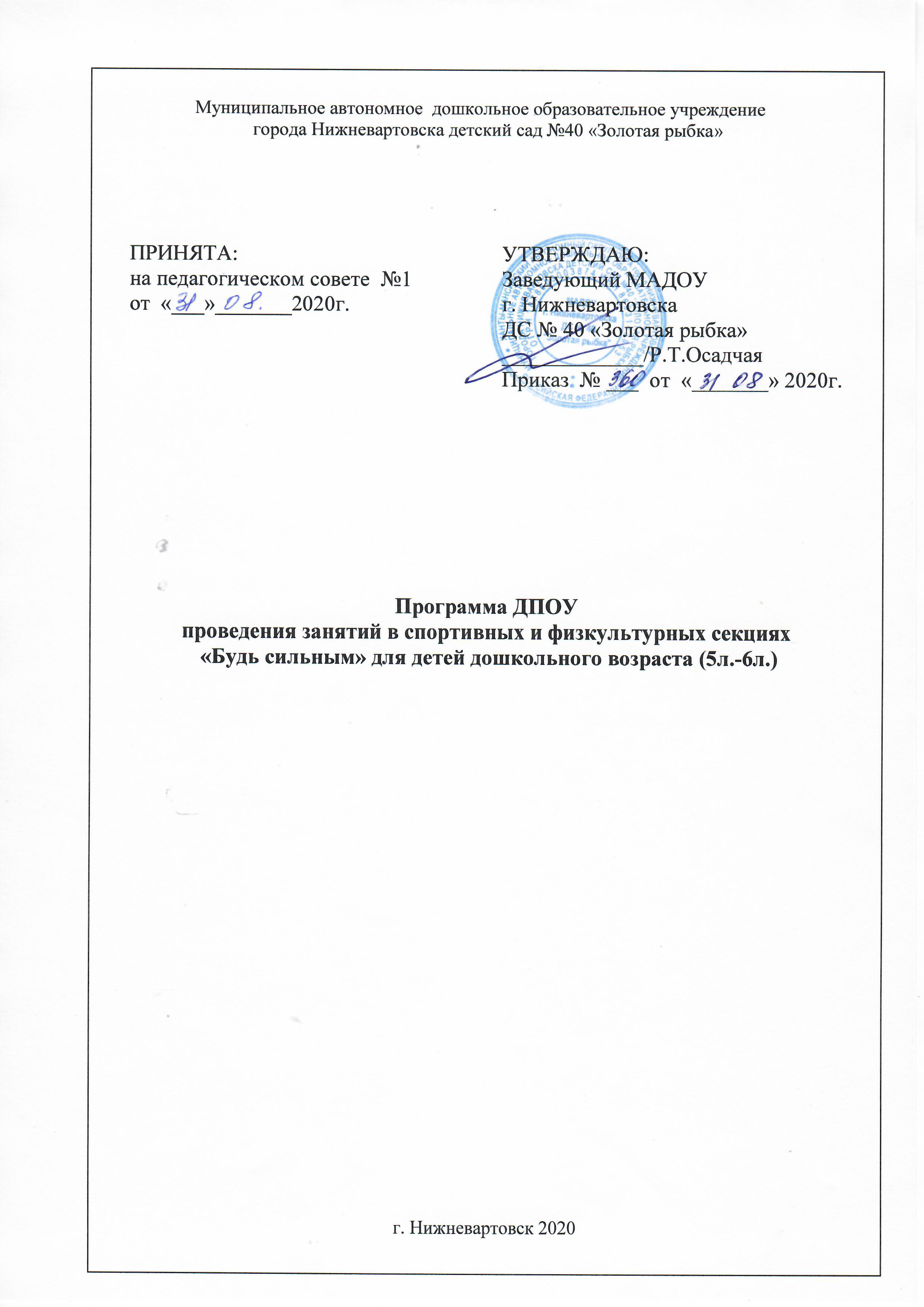 ЦЕЛЕВОЙ РАЗДЕЛПояснительная записка        Движение – средство гармоничного развития личности. Это не только путь к здоровью, но и к развитию интеллекта.        Развитие двигательный умений и качеств имеют значительный диапазон и зависят не только от индивидуально-типологических особенностей ребенка, но и от условий воспитания: режим дня, бодрствования, питания, занятия гимнастикой.       Игровая деятельность в сочетании с дополнительными физическими нагрузками  дают положительный оздоровительный  эффект, который проявляется в снижении заболеваемости детей, повышении и улучшении физического здоровья и физической подготовленности.         Борьба с гиподинамией в детстве – важное звено в первичной профилактике ожирения, атеросклероза, остеохондроза, ишемической болезни сердца и других хронических неспецифических заболеваний взрослых. Чем раньше будут приняты меры к сохранению и укреплению здоровья, тем они будут эффективнее.        Приобщение к спорту  с раннего детства дает человеку физическую закалку, воспитывает ловкость, четкость и быстроту реакции, повышает активность, развивает чувство коллективизма.       Большое место во всестороннем физическом развитии детей занимают спортивные упражнения (плавание, ходьба на лыжах, катание на санках, велосипеде, коньках), а также элементы спортивных игр (баскетбол, футбол, настольный теннис, бадминтон). Овладение всеми видами     спортивных упражнений  имеет  важное значение для разносторонней физической подготовленности детей дошкольного возраста.АктуальностьВ настоящее время имеются недостаточные возможности заниматься физической культурой и спортом или просто быть физически активными в повседневной жизни. Эффективность физического воспитания невысока: слабо формируются двигательная культура, интерес и мотивация к занятиям физической культурой.Анализ работы ДОУ в вопросах оздоровления показывает, что за последние три года индекс здоровья воспитанников возрос на 1,7%, увеличилось число воспитанников ни разу не болевших в течение года, снизилось число дней (на 1 ребенка) пропущенных по простудным заболеваниям. Но при этом необходимо отметить, что эти достижения не носят стабильный характер неизменного улучшения. Так, в 2011 году индекс здоровья составил 18,9%, что по сравнению 2010 годом на 3,8% ниже (см. таблицу). Так же не стабильны и другие показатели здоровья воспитанников в детском саду, что свидетельствует о необходимости создания программы, непосредственно направленной не только на оздоровление воспитанников, но и на приобщение детей к физической культуре и спорту, как основополагающим аспектом здоровой и полноценной жизни дошкольников.Проблема повышения эффективности физического воспитания детей дошкольного возраста,  является чрезвычайно важной, т.к. именно в этот возрастной период закладываются основы физического потенциала человека, образ его будущей жизни.  Какое место в системе ценностей займет физическая культура, станет ли она составной частью общей культуры личности решается в первые 5-7 лет. На современном этапе развития общества выявлена тенденция к ухудшению состояния здоровья в разных регионах  Российской Федерации и, в частности, в Ханты – Мансийском автономном округе.Таким образом,  назрела острая проблема поиска путей физического и духовного оздоровления дошкольников, эффективных средств развития двигательной сферы ребенка, развития интереса к движению как жизненной потребностью быть ловким, сильным, быстрым  и выносливым. Качественные преобразования моторной сферы детей старшего дошкольного возраста  происходят на основе совершенствования чувств и движений, развития двигательных способностей. Детям данного возраста надо предоставить возможность проявить свои способности, умения использовать свой двигательный опыт. Очень важно, чтобы при этом ребенок самостоятельно находил решение, проявлял инициативу, творчество.      Очевидно значение спортивных игр для всестороннего развития ребенка, его физической подготовленности. Однако следовало выбрать ту игру, которая позволила в большей степени добиться высокого уровня развития физических качеств у детей старшего дошкольного возраста. Выбор остановлен на спортивной игре «Баскетбол». Игры с мячом – это своеобразная комплексная гимнастика. Дети упражняются не только в ловле мяча, забрасывании его в корзину, метании на дальность и в цель, но и в ходьбе, беге, прыжках  в высоту. Это способствует формированию у детей умений самостоятельно применять движения в зависимости от условий игры. Упражнения с мячом оказывают положительное влияние на развитие такого способности к точности  в движении. Кроме того, эта игра может  проводиться в физкультурном зале ДОУ, что делает ее актуальной в региональных суровых климатических условиях.Данная программа рассчитана для  детей 5-7 лет, которые вскоре переступят порог дошкольного образовательного учреждения. После освоения запланированного материала, дети смогут продолжить заниматься в секции по баскетболу, т.е. дальше развивать свои способности, имея первоначальную базу Программа  предполагает перспективное планирование каждого занятия, а также  использование физкультурных  пособий, инвентаря, индивидуальных  и групповых карточек – заданий, объединение в играх детей с разным уровнем развития и физической подготовленности (гибкость, сила, равновесие, скоростно-силовая).         Прилагается мониторинг физической подготовленности детей: тесты для оценки уровня физической подготовленности.        Обязательно в реализацию  программы вовлекаются родители: посещение кружка, индивидуальное консультирование. Выполнение  заданий дома направлены на повышение общефизической подготовленности.Социальный заказ      Содержание образовательной области «Физическая культура» направлено на достижение целей формирования у детей интереса и ценностного отношения к занятиям физической культурой, гармоничное физическое развитие через решение следующих специфических задач:      - развитие физических качеств (скоростных, силовых, гибкости, выносливости и координации);      - накопление и обогащение двигательного опыта детей (овладение основными движениями);      - формирование у воспитанников потребности в двигательной активности и физическом совершенствовании.        Разумеется, о настоящем спорте в дошкольном возрасте еще рано говорить, но различные виды игр и развлечений с элементами спорта вполне доступны детям 5 – 7 лет.Проблемы и противоречияПроблема воздействия игр с элементами спорта на развитие двигательных способностей детей, аспекты обучения элементам этих игр, построенного с учетом уровня развития и исходных данных физического состояния каждого ребенка, а также конкретных природных условий нуждается в дальнейшей разработкеНеобходимость изменений в организации и содержании обучения дошкольников 5-7 лет играм с элементами спорта подтверждается и изучением практики работы дошкольных учреждений. С.Б. Шарманова, А.И. Фёдоров анализируя возрастные особенности дошкольников, условия реализации физического воспитания в дошкольных учреждениях, пришли к определению:  спортизация в дошкольном воспитании – это активное использование спортивной деятельности, спортивных технологий, соревнований и элементов спорта в образовательном процессе с целью формирования спортивной культуры.      Исходя из этого,  возникла идея: создать и внедрить в образовательный процесс ДОУ программу дополнительного образования, через обучение  детей элементам игры «Баскетбол»,  которая будет направлена и на оздоровление и на обогащение двигательного опыта детей.1.1.1. Цель и задачи реализации ПрограммыЦель: обучение детей командной игре «Баскетбол».Задачи:1. Учить детей технике владения баскетбольным мячом, элементам игры «Баскетбол».2. Развивать скоростные, спортивно-силовые и двигательные качества у детей.3. Воспитывать целеустремленность, настойчивость, выдержку, самообладание, дисциплину, чувство коллективизма.1.1.2.Значимые характеристики для разработки и реализации ПрограммыХарактеристика образовательного учрежденияВ том числе характеристика особенностей развития детей дошкольного возраста:Характеристика особенностей развития детей дошкольного возраста (5лет – 7 лет)Планируемые результатыосвоения Программы1.2.1.Целевые ориентиры дошкольного образования в соответствии ФГОС Специфика дошкольного детства и системные особенности дошкольного образования делают неправомерными требования от ребенка дошкольного возраста конкретных образовательных достижений. Поэтому результаты освоения Программы представлены в виде целевых ориентиров дошкольного образования, которые представляют собой социально-нормативные возрастные характеристики возможных достижений ребенка на разных возрастных этапах дошкольного детства. Целевые ориентиры выступают основаниями преемственности дошкольного и начального общего образования. При соблюдении требований к условиям реализации Программы настоящие целевые ориентиры предполагают формирование у детей дошкольного возраста предпосылок учебной деятельности на этапе завершения ими дошкольного образования.Планируемые результаты:- Овладеют  технико-тактическими действиями с мячом: передача мяча, бросок мяча в кольцо, подача мяча, блокирование, разучат индивидуальную тактику,  целесообразными способами и ситуациями действий с мячом.- Развиты скоростные, спортивно-силовые и двигательные качества.- Воспитаны  целеустремленность, настойчивость, выдержка, самообладание, дисциплина, чувство коллективизма.Итоги предоставления дополнительной платной услуги по проведению занятий по обучению детей игре в баскетбол в спортивной секции  «Юный баскетболист» предоставляются на отрытых занятиях, состязаниях, соревнованиях и других мероприятиях.1.2.2.Целевые ориентиры на этапе завершения дошкольного образования- ребенок овладевает основными культурными способами деятельности, проявляет инициативу и самостоятельность в игре, общении, конструировании и других видах детской активности. Способен выбирать себе род занятий, участников по совместной деятельности;- ребенок положительно относится к миру, другим людям и самому себе, обладает чувством собственного достоинства. Активно взаимодействует со сверстниками и взрослыми, участвует в совместных играх. Способен договариваться, учитывать интересы и чувства других, сопереживать неудачам и радоваться успехам других, адекватно проявляет свои чувства, в том числе чувство веры в себя, старается разрешать конфликты; - ребенок обладает воображением, которое реализуется в разных видах деятельности и прежде всего в игре. Ребенок владеет разными формами и видами игры, различает условную и реальную ситуации, следует игровым правилам;- ребенок достаточно хорошо владеет устной речью, может высказывать свои мысли и желания, использовать речь для выражения своих мыслей, чувств и желаний, построения речевого высказывания в ситуации общения, может выделять звуки в словах, у ребенка складываются предпосылки грамотности; - у ребенка развита крупная и мелкая моторика. Он подвижен, вынослив, владеет основными произвольными движениями, может контролировать свои движения и управлять ими;- ребенок способен к волевым усилиям, может следовать социальным нормам поведения и правилам в разных видах деятельности, во взаимоотношениях со взрослыми и сверстниками, может соблюдать правила безопасного поведения и личной гигиены; - ребенок проявляет любознательность, задает вопросы взрослым и сверстникам, интересуется причинно-следственными связями, пытается самостоятельно придумывать объяснения явлениям природы и поступкам людей. Склонен наблюдать, экспериментировать, строить смысловую картину окружающей реальности, обладает начальными знаниями о себе, о природном и социальном мире, в котором он живет. Знаком с произведениями детской литературы, обладает элементарными представлениями из области живой природы, естествознания, математики, истории и т.п. Способен к принятию собственных решений, опираясь на свои знания и умения в различных видах деятельности.1.2.3. Педагогическая диагностикаРабота по обучению детей старшего возраста спортивной игре «Бадминтон» посредством подвижных игр с элементами спорта начинается с оценки реального уровня готовности детей к овладению двигательного навыка, т.е. выявление уровня развития двигательных навыков на начальном и конечном этапе.Сроки проведения:  сентябрь – октябрь, апрель- майДомашнее заданиеВ данном возрасте домашнее задание даются на дом для того, чтобы совместно с родителями дети смогли выполнять то или иное задание: силовые упражнения, упражнения на гибкость, упражнения с предметами, бег на определенную дистанцию, на скорость и т.д.Также дети могут выполнять те задания, которые у них не получились по индивидуальным карточкам.СОДЕРЖАТЕЛЬНЫЙ РАЗДЕЛОписание образовательной деятельности в соответствии с ФГОС ДОи содержанием ПрограммыСодержание Программы обеспечивает развитие личности, мотивации и способностей детей и охватывает следующие структурные единицы, представляющие определенные направления развития и образования детей (образовательные области) (п.2.6.Приказа Министерства образования и науки РФ от 17.10.2013 № 1155"Об утверждении федерального государственного образовательного стандарта дошкольного образования"): социально-коммуникативное развитие; познавательное развитие; речевое развитие; художественно-эстетическое развитие; физическое развитие Содержание образовательной области «Физическое развитие»  зависит от возрастных и индивидуальных особенностей детей, определяется целями и задачами Программы.Программа предполагает использование игр и упражнений в комплексе с другими физкультурно-оздоровительными мероприятиями, ориентирована на формирование у детей самостоятельности, самоконтроля, умения действовать в группе сверстников, заботиться о своем здоровье.Содержание обученияВ содержание структурно-функциональной модели процесса обучения входит:Общая физическая подготовка – ОФП,  включает в себя разностороннее воспитание физических качеств, повышение общего уровня функциональных возможностей организма и развитии физической работоспособности.Технико-тактическая подготовкатехника представляет собой более или менее совершенные способы выполнения соревновательных действий, а тактика является формой объединения всей совокупности данных действий в процессе достижения соревновательной деятельностиНравственно – волевая подготовкаИгра вдвоем. Зависимость успеха игры от взаимодействия членов командыИгра вдвоем.Как нападать и защищать свое кольцоЧто нужно сделать, чтобы победить? Почему команда проигрывает?Вызвать желание самостоятельно осваивать элементы игры в баскетболВсе виды разделов данных спортивных подготовок разделены весьма условно, так как они находятся в тесной взаимосвязи. Отсюда и вытекает, что обучение детей дошкольного возраста играм с элементами баскетбола нет отдельного выделения той или иной подготовкиОсновные задачи обученияУсловия для дифференцированного подхода к обучениюОрганизация и проведение занятий предполагает индивидуально – дифференцированный  подход к обучению старших дошкольников элементам спортивной игры в баскетбол. Реализация данного подхода зависит от уровня физической подготовленности (высокий, средний и низкий) и физического развития (группа здоровья, антропометрия, темп, гармоничность) детей путем использования на разных этапах обучения:-Мячей разного размера и диаметра-Расстояния при работе с мячом в парах (от 1 до 2,5м)Дозировкой физической нагрузки при подборе игр и игровых упражнений-Подбором индивидуальных заданий по развитию тех или иных качествТехнология реализации программы по развитию двигательных умений и навыков в процессе обучения подвижным играм с элементами баскетбола2.2.Комплексно-тематическое планированиеПримерное планирование работы с родителямиIII.Организационный раздел3.1.Материально-техническое обеспечение ПрограммыМатериально-техническое обеспечение реализации Программы, обеспеченность методическими материалами и средствами обучения и воспитания отвечает:-санитарно-эпидемиологическим правилам и нормативам;-правилам пожарной безопасности;-возрасту и индивидуальным особенностям развития детей;-требованиям развивающей предметно-пространственной среды в соответствии с ФГОС ДО;-оснащено учебно – методическим комплектом.Для реализации данной программы в дошкольном образовательном учреждении созданы максимальные условия: оборудован спортивный зал необходимым спортивным инвентарем и оборудованием. 3.2. Объем образовательной нагрузки (учебный план) 3.3.Организация развивающей предметно-пространственной средыДля реализации данной программы не требуется дорогостоящего оборудования. Для детей 5лет-6 лет:обучения владением мячом можно использовать обычные резиновые мячи диаметром 15, 20,  на каждого ребенка (для игр и тренировки), а к началу второго полугодия использовать  баскетбольный мяч.Для детей 6лет-7 лет:-  12 баскетбольных мячей.В спортивном зале имеется разметка баскетбольной площадки, 2 баскетбольных щита на высоте 2 метра.Организация и проведение занятийМотивационные условияДля формирования мотивации используется:-разнообразие игровых ситуаций-варианты выполнения усложненных упражнений с мячом-ведение мяча с обусловленной реакцией на звуковые или зрительные сигналы-ведение мяча с дополнительными заданиями-комбинированные игр – эстафеты и игровые заданияНаучно – методические условия-Дидактический материал: карточки – задания, схемы.VI. Заключительный раздел4.1. Контроль за реализацией Программы4.2. Механизм реализации программы Список литературы:Ю.М.Потрнов., В.Г.Башкирова. Баскетбол. Примерная программа спортивной подготовки для детско-юношеских спортивных школ олимпийского резерва. М.Советский спорт, 2009. – 100с.  Приложение 1Правила игрокаДанные правила изучаются с детьми старшего дошкольного возраста в  ходе обучения технико-тактической подготовки, во время выполнения упражнения или во время игрыПравила держания мячамяч держи на уровне грудируки согни, пальцы держи широколокти опусти вниз, мышцы расслабь Ошибки: узкое расположение пальцев на мяче, разведение локтей в стороны, удержание мяча высокоПути исправления: контроль за широким расположением пальцев, не закрывать лицо мячомПравила ловли мячаМяч лови кистями рук, не прижимай к груди, продвигаясь навстречу летящему мячуНе задерживай мяч в руках, быстро действуй с нимОшибки:  стремление зажать, обхватить мяч руками, узкое расположение пальцев и ловля мяча напряженными кистями рук; прием мяча без амортизирующего движенияПути исправления:  следить, чтобы движение рук было прямо навстречу мячу с широко разведенными пальцами, ловить мяч расслабленными кистями рук с последующим отведением их назад и сгибание рук  в локтяхПравила передачи мячаЛокти опусти внизБросай мяч на уровне груди партнераСопровождай мяч взглядом и рукамиОшибки:  неправильная стойка – плотно сжатые и прямые ноги; чрезмерное разведение локтей в стороны.Пути исправления:  контроль за постановкой ног (незначительный присед); за тем, чтобы руки, согнутые в локте,  касались туловищаПравила ведения мячаНе бей по мячу, толкай его внизВеди мяч вперед - сбоку, а не перед собойСмотри вперед, а не на мячОшибки: сильный наклон туловища вперед, ноги прямые; удары по мячу расслабленной ладонью, узкое положение пальцев: ведение мяча перед собойПути исправлении: контроль за правильной стойкой, толкать мяч вниз кистью руки,  за счет сгибания и разгибания ее в локтевом суставе мягкого направляющего толчка пальцами; контроль за расстановкой пальцев; посылать мяч вперед - в сторону предстоящего движенияПравила броска мяча в корзинуБросая мяч не опускай голову, сопровождай его рукамиСмотри в передний край кольца (если стоишь перед корзиной). Если сбоку от кольца, то бросай с отскоком от щита (целься в ту точку, в которую хочешь попасть мячом)Ошибки: неверное и.п. ног и рук, их несогласованность; выпуск мяча без участия кисти рук, а также усилием плечаПути исправления:  соблюдение за правильной стойкой, при броске одновременное выпрямление руки и ноги (после выпуска мяча кисть руки сгибается)Приложение2Методические рекомендациипо обучению технике  спортивной игры баскетбол.В баскетболе большое значение имеют техника перемещения и действия с мячом.Техника перемещения. Следует научить детей принимать и в дальнейшем сохранять основную стойку баскетболиста. Она состоит в следующем: ноги согнуты в коленях и расставлены на ширине плеч, одна из них выставлена на полшага вперед. Тело наклонено вперед, тяжесть его распределяется равномерно на обе ноги. Руки согнуты в локтях.Передвигается ребенок по площадке бегом в сочетании с ходьбой, прыжками, остановками и поворотами, приставным шагом.У дошкольников легче получается остановка двумя шагами, чем прыжком. Остановка двумя шагами начинается с отталкивания одной ногой. Ребенок делает удлиненный спорящий шаг и, немного отклонившись на опорную ногу, выполняет второй шаг.Действия с мячом. Прежде всего, необходимо выработать у детей определенные умения обращаться с мячом, ощущать его свойства и производить движения в соответствии с ними. Поэтому на начальном этапе обучения целесообразно упражнять детей в разнообразных действиях, а также стимулировать свободные игры с мячом в самостоятельной двигательной деятельности, не ставя целью отработку техники этих действий.Очень важно в игре правильно держать мяч.Исходное положение — держать мяч на уровне груди двумя руками. При этом руки должны быть согнуты, локти опущены вниз, кисти рук сбоку мяча, пальцы широко расставлены.Ловля мяча.Необходимо учить детей встречать мяч руками как можно раньше, образовывая из пальцев как бы половину полого шара, в который должен поместиться мяч. Ребенок следит за полетом мяча и, как только мяч прикоснется к кончикам пальцев, должен захватить его и подтянуть к себе амортизирующим движением (рис. 33). При этом одновременно надо сгибать ноги так, чтобы принять положение исходной стойки.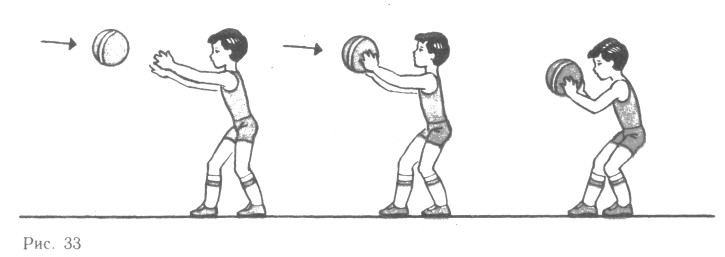 Передача мяча.Одновременно с ловлей мяча необходимо обучать детей передаче его двумя руками с места, а в дальнейшем в движении. При передаче ребенок должен описать мячом небольшую дугу к туловищу — вниз — на грудь и, разгибая руки вперед, от себя послать мяч активным движением кисти, одновременно разгибая ноги (рис. 34). Такая техника передачи мяча осваивается детьми постепенно.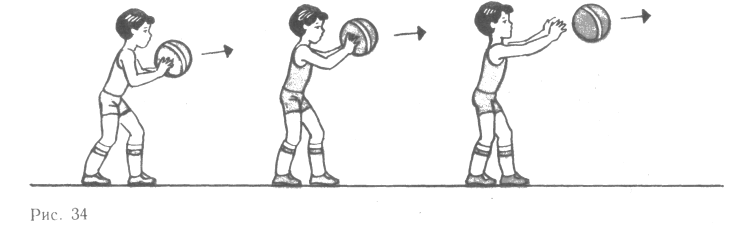 Ведение мяча.На начальном этапе обучения детям пятилетнего возраста более доступно ведение мяча с высоким отскоком, потому что оно не требует низкой стойки. Затем появляется возможность научить ребенка передвигаться на полусогнутых ногах. И наконец, он осваивает ведение мяча с обычным отскоком по - прямой; с изменением направленийПри ведении мяча дети приучаются передвигаться на слегка согнутых ногах, наклоняя тело несколько вперед. Рука, ведущая мяч, при этом согнута в локте, кисть со свободно 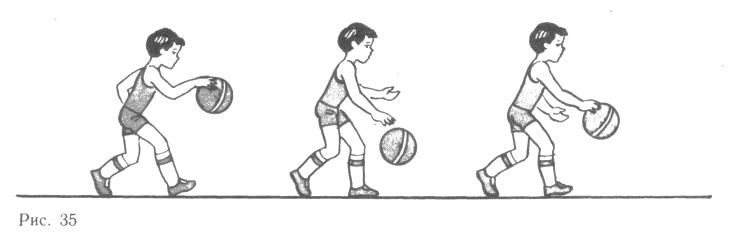 расставленными пальцами накладывается на мяч сверху и от себя. Толчки мяча игрок выполняет несколько сбоку от себя, равномерно, согласованно, с передвижением (рис. 35)Броски мяча в корзину. При обучении дошкольников броскам мяча в корзину, можно ограничиться привитием им навыков броска двумя руками от груди и одной рукой от плеча.Бросать мяч в корзину двумя руками от груди с места следует из такого же исходного положения, как и при передаче мяча. Удерживая мяч на уровне груди, ребенок должен описать им небольшую дугу вниз на себя и, выпрямляя руки вверх, бросить его с одновременным разгибанием ног (рис. 36) .Кисти и пальцы при этом мягким толчком направляют мяч в корзину.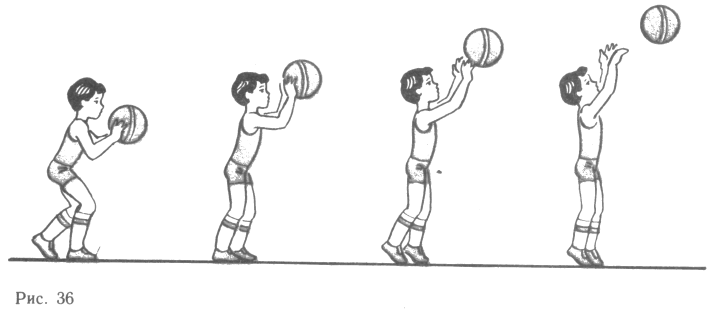 Бросок мяча в корзину после ведения или после ловли его, когда ребенок получает мяч, выбегая к щиту, чаще всего производится одной рукой от плеча. Детей шести - семилетнего возраста целесообразно учить бросать мяч одной рукой от плеча с фиксацией остановки. При броске одной рукой от плеча с места одна нога выставляется на полшага вперед. Мяч находится на ладони согнутой в локтевом суставе бросающей руки и придерживается другой рукой. Разгибая ноги с одновременным выпрямлением руки с мячом вверх - вперед, ребенок мягким толчком кисти направляет мяч в корзину.Подвижные игрыЗа мячом. Дети образуют несколько команд, каждая команда выбирает водящего. Команды делятся пополам и становятся в колонны одна против другой на расстоянии 2—3 м. После сигнала водящий бросает мяч стоящему первым в противоположной колонне ребенку, а сам бежит вслед за мячом. Поймавший мяч также передает его напротив стоящему и отправляется за мячом. Игра заканчивается тогда, когда все игроки возвратятся на свои места, а мячи -водящим. Выигрывает та команда, которая быстрее заканчивает игру.Поймай мяч. Дети делятся по трое. Двое из них располагаются друг против друга на расстоянии 3—4 м и перебрасывают мяч между собой. Третий становится между ними и старается поймать мяч или хотя бы коснуться его рукой. Если это удается, он меняется местами с тем, кто бросил мяч (рис. 37). Можно предложить детям перед броском выполнить какое-либо движение: бросить мяч вверх, вниз, поймать его, вести мяч на месте и т. д.Кого назвали, тот ловит мяч. Дети ходят или бегают по площадке. Воспитатель держит в руках мяч. Он называет имя одного из детей и бросает мяч вверх. Названный должен поймать мяч и снова бросить его вверх, назвав имя кого-нибудь из детей. Бросать мяч надо не слишком высоко и в направлении ребенка, имя которого называют.Борьба за мяч. Дети делятся на равные по числу команды и располагаются на площадке для игры в произвольном порядке. Одному из играющих дается мяч. По сигналу дети стараются быстрее выполнить 5—10 передач между своими игроками. За каждую передачу команда получает очко (счет ведет воспитатель). Игра продолжается 5—8 мин. Выигрывает команда, набравшая больше очков.Игроки каждой команды имеют отличительные знаки определенного цвета.У кого меньше мячей. Дети образуют две равные команды. Каждая из них берет по нескольку мячей и располагается на своей половине площадки (площадка разделена сеткой, подвешенной на уровне 130—150 см). Дети обеих команд после сигнала воспитателя стараются перебросить свои мячи на площадку противника. Выигрывает команда, на площадке которой после второго свистка находится меньше мячей.Мяч ведущему. Дети делятся на 4—5 групп, каждая образует свой круг диаметром 4—5 м. В центре каждого круга — водящий с мячом. По сигналу водящие поочередно бросают мяч своим игрокам, стараясь не уронить, и получают его обратно. Когда мяч обойдет всех игроков круга (1—3 раза), водящий поднимает его вверх. Побеждает команда, меньшее количество раз уронившая мяч.Мяч в воздухе. Играющие образуют круг и становятся на расстоянии вытянутых в стороны рук, водящий находится в середине круга. Стоящие в кругу начинают перебрасывать друг другу мяч, не давая возможности водящему коснуться его. Водящий, бегая в середине круга, стремится дотронуться до мяча, когда тот находится в воздухе, на земле или в руках у кого-либо из играющих. Если ему это удалось, он меняется местами с игроком, который последний держал мяч в руках.Передал — садись. Дети образуют несколько команд, каждая команда выбирает капитана. Команды становятся в колонны за линией старта. Капитан каждой команды с мячом в руках становится напротив своей команды на расстоянии 2—3 м от нее.По сигналу воспитателя капитан передает мяч первому игроку колонны, который ловит его, передает обратно капитану и приседает (рис. 39). Капитан таким же образом передает мяч второму, затем — третьему и всем остальным игрокам. Каждый игрок после передачи мяча капитану приседает. Когда мяч передан капитану последним игроком, капитан поднимает мяч вверх над головой и вся команда быстро встает. Выигрывает та команда, которая раньше выполнила задание. Если игрок не поймал мяч, то он обязан за ним сбегать, вернуться на свое место и передать мяч капитану.Перестрелка. В середине площадки проводят линию, делящую ее пополам. В 15—20 шагах от центра с двух сторон чертят еще по одной линии (плен).Играющие делятся на две команды, которые свободно размещаются каждая на своем поле. Руководитель, стоя в середине площадки, перебрасывает мяч. Первой вступает в игру та команда, на стороне которой упадет мяч. Начинается перестрелка. Каждая команда стремится осалить мячом игроков другой команды. Осаленные идут за линию плена (на сторону противника).Играющие не имеют права переходить за среднюю линию на поле противника. Игрок не считается осаленным, если он поймает мяч на лету, а также если мяч попадет в него отскочив от земли. Бегать с мячом и задерживать его в руках не разрешается. При нарушении правил мяч передается другой команде. Пленных можно выручать. Для этого надо перебросить мяч пленному (через поле противника) так, чтобы он поймал его,  не переходя линию плена. Тот, кому это удается, считается освобожденным и возвращается на свое место.Приложение 3Техника безопасности при проведении занятий секции«Юный баскетболист»1.Общие требования безопасности1.1. Проведение влажной уборки перед каждым занятием1.2. Проверка формы на соответствие требований СанПин .4.1.12660 – 10 1.3. Беседы с детьми  о безопасном поведении во время занятий и соблюдении техники             безопасности при выполнении заданий, упражнений (в соответствии с содержанием занятия)2. Требования безопасности во время занятий.2.1. Строгое выполнение правил поведения и указаний инструктора 2.2. Не допускать нарушений правил техники безопасности: не наталкиваться во время бега,   выбирать безопасное место при выполнении задания подальше от острых предметов (скамейка и т.д.), не  драться, стелить по необходимости под оборудование мат (если выполняют лазание, прыжки на батуте, раскачивание на кольцах с последующим соскоком)2.3. Осуществлять контроль за самочувствием детей, обращая  внимание на признаки переутомления на протяжении всего занятия.2.4. При обнаружении утомления снизить нагрузку, провести дыхательные упражнения.2.5. При плохом самочувствии ребенка прекратить занятие, сообщить  родителям 3. Требования безопасности в аварийных ситуациях.3.1. Если ребенок получил травму, прекратить занятие, оказать первую помощь и сообщить родителям       4. Требования безопасности по окончании  занятия 4.1. После окончания занятия, убрать спортивное оборудование и инвентарь на место4.2. Переодеться  и помыть рукиНаименование программыПрограмма ДПОУ проведения занятий в спортивных и физкультурных секциях «Юный баскетболист» для детей дошкольного возраста (5л. – до прекращения образовательных отношений) Основание для разработки программы1.Федеральный закон «Об образовании в Российской Федерации» от 29.12.2012г. №273-ФЗ.2. Приказ Минобрнауки «Об утверждении Порядка организации и осуществления образовательной деятельности по основным общеобразовательным программам-образовательным программам дошкольного образования» от 30.08.2013г. №1014.3. Письмо Минобразования от 02.06.98 г. № 89/34-16 «О реализации права дошкольного образовательного учреждения на выбор программ и педагогических технологий».4. Приказ Министерства образования и науки Российской Федерации (Минобрнауки России) от 17 октября 2013 г. № 1155 "Об утверждении федерального государственного образовательного стандарта дошкольного образования"5. "Санитарно-эпидемиологические требования к устройству, содержанию и организации режима работы в дошкольных организациях» Санитарно-эпидемиологические правила и нормативы СанПиН 2.4.1. 3049 -13 от 15.05.2013 №26.6. Устав МАДОУ г.Нижневартовска ДС №40 «Золотая рыбка».7. Примерная программа спортивной подготовки для детско-юношеских спортивных школ олимпийского резерва. Баскетбол. Ю.М.Портнов., В.Г.Башкирова.Заказчик программыРодители (законные представители)Разработчик программыЕвстигнеева Ольга НиколаевнаИнструктор по ФК высшей квалификационной категории Исполнители программыПедагогический работник, отвечающий за реализацию программыЦель программыОбучение детей командной игре «Баскетбол»Задачи программы1. Учить детей технике владения баскетбольным мячом, элементам игры «Баскетбол».2. Развивать скоростные, спортивно-силовые и двигательные качества у детей.3. Воспитывать целеустремленность, настойчивость, выдержку, самообладание, дисциплину, чувство коллективизма.Ожидаемые конечные результатыК концу учебного года у детей:- Овладеют  технико-тактическими действиями с мячом: передача мяча, бросок мяча в кольцо, подача мяча, блокирование, разучат индивидуальную тактику,  целесообразными способами и ситуациями действий с мячом.- Развиты скоростные, спортивно-силовые и двигательные качества.- Воспитаны  целеустремленность, настойчивость, выдержка, самообладание, дисциплина, чувство коллективизма. Организация контроляза реализацией ПрограммыКонтроль за реализацией программы осуществляет Заведующий ДОУ Заместитель заведующего по ВМР Совет педагоговСовет родителей (законных представителей)  ДОУСрок реализации Программы1 учебный год№ п/пСодержаниеСтр.IЦЕЛЕВОЙ РАЗДЕЛ1.1Пояснительная записка 1.1.1Цель и задачи Программы 1.1.2Принципы и подходы к формированию программы1.1.3Значимые для разработки и реализации Программы характеристики1.2.Планируемые результаты освоения Программы 1.2.1Целевые ориентиры дошкольного образования в соответствии с ФГОС ДО1.2.2Целевые ориентиры  образования на этапе завершения дошкольного образования 1.2.3.Педагогическая диагностикаIIСОДЕРЖАТЕЛЬНЫЙ РАЗДЕЛ2.1.Описание образовательной деятельности в соответствии с ФГОС ДО  2.2.Комплексно-тематическое планированиеIIIОРГАНИЗАЦИОННЫЙ РАЗДЕЛ3.1.Материально-техническое обеспечение Программы3.2.Объем образовательной нагрузки (учебный план)3.3.Организация развивающей предметно-пространственной средыIV.ЗАКЛЮЧИТЕЛЬНЫЙ РАЗДЕЛ4.1.Контроль за реализацией программы4.2.Механизм реализации программыСписок литературы	2010г.2011г.2012г.Индекс здоровья22,7%18,9%24,4%Число пропущенных дней по болезни (на 1 ребенка)16,619,911,4Число пропущенных дней по простудным заболеваниям (на 1 ребенка)10,414,35Удельный вес простудных заболеваний62,47244,3Число пропущенных дней на 1 ребенка84,185,886,4ЧБД286319Ни разу не болевших детей (за год)585064УчредительДепартамент образования администрации города НижневартовскаТип образовательного учрежденияДошкольное образовательное учреждениеНаименование образовательного учрежденияМуниципальное автономное  дошкольное образовательное учреждениегорода Нижневартовска детский сад №40 «Золотая рыбка»ВидДетский садСтатус учрежденияМуниципальноеЮридический адресРоссийская Федерация, Ханты-Мансийский автономный округ – Югра, Тюменская область, г. Нижневартовск, ул. Мира 23 Б, тел. 41-37-35Регистрационное свидетельствоСерия № НВ-11 регистрационный №92643Телефон/факс (3466) 41-01-63Дошкольный возрастряд видов деятельности, таких как игровая, включая игру с правилами и другие виды игры, коммуникативная (общение и взаимодействие со взрослыми и сверстниками), и двигательная (овладение основными движениями) формы активности ребенка.5 лет-6 лет В возрасте 5-6 лет происходят изменения в представлениях ребёнка о себе. Эти представления начинают включать не только характеристики, которыми ребёнок наделяет себя настоящего в данный отрезок времени, но и качества, которыми он хотел бы или, наоборот, не хотел бы обладать в будущем («Я хочу быть таким, как Человек-Паук», «Я буду, как принцесса» и т.д.). В них проявляются усваиваемые детьми этические нормы. В этом возрасте дети в значительной степени ориентированы на сверстников, большую часть времени проводят с ними в совместных играх и беседах, их оценки и мнения становятся существенными для них. Повышается избирательность и устойчивость взаимоотношений с ровесниками. Свои предпочтения дети объясняют успешностью того или иного ребёнка в игре.  В этом возрасте дети имеют дифференцированное представление о своей гендерной принадлежности по существенным признакам (женские и мужские качества, особенности проявления чувств, эмоций, специфика гендерного поведения).   Существенные изменения происходят в игровом взаимодействии, в котором существенное место начинает занимать совместное обсуждение правил игры. Вместе с тем согласование действий, распределение обязанностей у детей чаще всего возникает ещё по ходу самой игры. Более совершенной становится крупная моторика. Ребёнок этого возраста способен к освоению сложных движений: может пройти по неширокой скамейке и при этом даже перешагнуть через небольшое препятствие; умеет отбивать мяч о землю одной рукой несколько раз подряд. Уже наблюдаются различия в движениях мальчиков и девочек (у мальчиков — более порывистые, у девочек — мягкие, плавные, уравновешенные), в общей конфигурации тела в зависимости от пола ребёнка.    К пяти годам дети обладают довольно большим запасом представлений об окружающем, которые получают благодаря своей активности, стремлению задавать вопросы и экспериментировать. Возрастает способность ребёнка ориентироваться в пространстве.   Внимание детей становится более устойчивым и произвольным. Они могут заниматься не очень привлекательным, но нужным делом в течение 20—25 мин вместе со взрослым. Ребёнок этого возраста уже способен действовать по правилу, которое задаётся взрослым. Объём  памяти изменяется не существенно, улучшается её устойчивость. При этом для запоминания дети уже могут использовать несложные приёмы и средства.  В 5-6 лет ведущее значение приобретает наглядно-образное мышление, которое позволяет ребёнку решать более сложные задачи с использованием обобщённых наглядных средств (схем, чертежей и пр.) и обобщённых представлений о свойствах различных предметов и явлений. Возраст 5-6 лет можно охарактеризовать как возраст овладения ребёнком активным (продуктивным) воображением,  которое начинает приобретать самостоятельность, отделяясь от практической деятельности и предваряя её.  Образы воображения значительно полнее и точнее воспроизводят действительность. Ребёнок чётко начинает различать действительное и вымышленное.   На шестом году жизни ребёнка происходят важные изменения в развитии речи. Для детей этого возраста становится нормой правильное произношение звуков. Дети начинают употреблять обобщающие слова, синонимы, антонимы, оттенки значений слов, многозначные слова. Словарь детей также активно пополняется существительными, обозначающими названия профессий, социальных учреждений (библиотека, почта, универсам, спортивный клуб и т. д.); глаголами, обозначающими трудовые действия людей разных профессий, прилагательными и наречиями, отражающими качество действий, отношение людей к профессиональной деятельности. Он способен удерживать в памяти большой объём информации.Повышаются возможности безопасности жизнедеятельности ребенка 5-6 лет. Это связано с ростом осознанности и произвольности поведения, преодолением эгоцентрической позиции (ребёнок становится способным встать на позицию другого). Развивается прогностическая функция мышления, что позволяет ребёнку видеть перспективу событий, предвидеть (предвосхищать) близкие и отдалённые последствия собственных действий и поступков и действий и поступков других людей.   6лет-7 лет         Ребенок на пороге школы (6-7 лет)  обладает устойчивыми социально-нравственными чувства и эмоциями, высоким самосознанием и осуществляет себя как субъект деятельности и поведения.           Мотивационная сфера дошкольников 6-7 лет расширяется за счёт развития таких социальных мотивов, как познавательные (побуждающие делать добро), самореализации. Поведение ребёнка начинает регулироваться также его представлениями о том, что хорошо и что плохо. С развитием морально-нравственных представлений напрямую связана и возможность эмоционально оценивать свои поступки. Ребёнок испытывает чувство удовлетворения, радости, когда поступает правильно, хорошо, и смущение, неловкость, когда нарушает правила, поступает плохо. Общая самооценка детей представляет собой  глобальное, положительное недифференцированное отношение к себе, формирующееся под влиянием эмоционального отношения со стороны взрослых.           К концу дошкольного возраста происходят существенные изменения в эмоциональной сфере. С одной стороны, у детей этого возраста более богатая эмоциональная жизнь, их эмоции глубоки и разнообразны по содержанию. С другой стороны, они более сдержанны и избирательны в эмоциональных проявлениях. К концу дошкольного возраста у них формируются обобщённые эмоциональные представления, что позволяет им предвосхищать последствия своих действий. Это существенно влияет на эффективность произвольной регуляции поведения — ребёнок может не только отказаться от нежелательных действий или хорошо себя вести, но и выполнять неинтересное задание, если будет понимать, что полученные результаты принесут кому-то пользу, радость и т. п. Благодаря таким изменениям в эмоциональной сфере поведение дошкольника становится менее ситуативным и чаще выстраивается с учётом интересов и потребностей других людей.          Сложнее и богаче по содержанию становится общение ребёнка со взрослым. Большую значимость для детей 6—7 лет приобретает общение между собой. Их избирательные отношения становятся устойчивыми, именно в этот период зарождается детская дружба. Дети продолжают активно сотрудничать, вместе с тем у них наблюдаются и конкурентные отношения  —  в общении и взаимодействии они стремятся в первую очередь проявить себя, привлечь внимание других к себе. Однако у них есть все возможности придать такому соперничеству продуктивный и конструктивный характер и избегать негативных форм поведения.            К семи годам дети определяют перспективы взросления в соответствии с гендерной ролью, проявляют стремление к усвоению определённых способов поведения, ориентированных на выполнение будущих социальных ролей.          К 6-7 годам ребёнок уверенно владеет культурой самообслуживания и культурой здоровья. Продолжается дальнейшее развитие моторики ребёнка, наращивание и самостоятельное использование двигательного опыта. Расширяются представления о самом себе, своих физических возможностях, физическом облике. Совершенствуются ходьба, бег, шаги становятся равномерными, увеличивается их длина, появляется гармония в движениях рук и ног. Ребёнок способен быстро перемещаться, ходить и бегать, держать правильную осанку. По собственной инициативе дети могут организовывать подвижные игры и простейшие соревнования со сверстниками.    К концу дошкольного возраста существенно увеличивается устойчивость непроизвольного внимания, что приводит к меньшей отвлекаемости детей. Сосредоточенность и длительность деятельности ребёнка зависит от её привлекательности для него. Внимание мальчиков менее устойчиво. В 6-7 лет у детей увеличивается объём памяти, что позволяет им непроизвольно запоминать достаточно большой объём информации. Девочек отличает больший объём и устойчивость памяти.           Воображение детей данного возраста становится, с одной стороны, богаче и оригинальнее, а с другой - более логичным и последовательным, оно уже не похоже на стихийное фантазирование детей младших возрастов. Несмотря  на то, что увиденное или услышанное порой преобразуется детьми до неузнаваемости, в конечных продуктах их воображения чётче прослеживаются объективные закономерности действительности.          В этом возрасте продолжается развитие наглядно-образного мышления, которое позволяет ребёнку решать более сложные задачи с использованием обобщённых наглядных средств (схем, чертежей и пр.) и обобщённых представлений о свойствах различных предметов и явлений. Действия наглядно-образного мышления (например, при нахождении выхода из нарисованного лабиринта) ребёнок этого возраста, как правило, совершает уже в уме, не прибегая к практическим предметным действиям даже в случаях затруднений. Возможность успешно совершать действия сериации и классификации во многом связана с тем, что на седьмом году жизни в процесс мышления всё более активно включается речь. Использование ребёнком (вслед за взрослым) слова для обозначения существенных признаков предметов и явлений приводит к появлению первых понятий.  Речевые  умения детей позволяют полноценно общаться с разным контингентом людей (взрослыми и сверстниками, знакомыми и незнакомыми). Дети не только правильно произносят, но и хорошо различают фонемы (звуки) и слова.  В своей речи старший дошкольник всё чаще использует сложные предложения (с сочинительными и подчинительными связями). В 6—7 лет увеличивается словарный запас. В процессе диалога ребёнок старается исчерпывающе ответить на вопросы, сам задаёт вопросы, понятные собеседнику, согласует свои реплики с репликами других. Активно развивается и другая форма речи  —  монологическая. Дети могут последовательно и связно пересказывать или рассказывать. Важнейшим итогом развития речи на протяжении всего дошкольного детства является то, что к концу этого периода речь становится подлинным средством, как общения, так и познавательной деятельности, а также планирования и регуляции поведения.  СодержаниеМетодика проведенияСтаршие группыСтаршие группыУровень физической подготовкиТест «Серпантин» (ловкость) Бег между игроками  Прыжки в высоту с места (количественные показатели, сила)Броски мяча в корзину расстояние , высота кольца (глазомер,  силу броска)Тест «Серпантин» (ловкость) Бег между игроками  Прыжки в высоту с места (количественные показатели, сила)Броски мяча в корзину расстояние , высота кольца (глазомер,  силу броска)Тест «Серпантин» (ловкость) Бег между игроками  Прыжки в высоту с места (количественные показатели, сила)Броски мяча в корзину расстояние , высота кольца (глазомер,  силу броска)Технико-тактическая подготовкаДети свободно играют с мячом. После сигнала ребенок должен как можно быстрее поднять мяч вверх или правильно держать мяч, или принять стойку баскетболиста.Игра «Играй, играй мяч не теряй»Цель: выявить умения детей находить свободное место на площадке, слушать сигнал, определить умения управлять мячом и играть с ним не мешая товарищуНа конец года: ребенок должен по сигналу выполнять движения из игры: ведение мяча на месте, выполнять бросок мяча вверх, в стенуИгра «Играй, играй мяч не теряй»Цель: определить умения управлять мячом, слушать сигнал, и играть с ним не мешая товарищуНа конец года: ребенок должен по сигналу выполнять движения из игры: ведение мяча в беге, между предметами забрасывать мяч в корзину,Технико-тактическая подготовкаДети делятся на тройки. Перебрасывают мяч в парах. Третий стоящий между ними должен поймать или  коснуться мяча рукой«Поймай мяч»Выполняют движения перед броском стоя на месте: подбрасывают вверх и ловят, отбиваютПеред перебрасыванием«Поймай мяч»Выполняют движения  перед броском: отбивают в беге, делают обманные движения, повороты вокруг себяТехнико-тактическая подготовкаПрокатывание мяча в прямом направлении стараясь сбить кеглюПопадание мячом в обручРасстояние от ребенка до обруча«Сбей кеглю»5 раз сбил – высокий3 раза – среднийНи разу – низкий«Меткие стрелки»От 10 - 6 раз – высокий уровеньОт 5-3 раз –средний Ни разу - низкийТехнико-тактическая подготовкаВедение мяча на месте правой и левой рукойВедение мяча в движении, со сменой направленияЦель: выявить умения детей вести мяч правой и левой рукой, меняя направление передвижения, проверка ориентировки в пространстве.Цель: выявить умения детей вести мяч правой и левой рукой, меняя направление передвижения, проверка ориентировки в пространстве.Технико-тактическая подготовкаВедение мяча на месте правой и левой рукойВедение мяча в движении, со сменой направленияИгра «Мотоциклисты»Цель: определить умение детей видеть площадкуНравственно - волеваяПроведение игр на умения детей действовать вдвоем, втроем, командой Проведение игр на умения детей действовать вдвоем, втроем, командой Проведение игр на умения детей действовать вдвоем, втроем, командой Диагностика физической подготовленности (начальный этап)Диагностика физической подготовленности (начальный этап)Диагностика физической подготовленности (начальный этап)Диагностика физической подготовленности (начальный этап)Диагностика физической подготовленности (начальный этап)Диагностика физической подготовленности (начальный этап)Диагностика физической подготовленности (начальный этап)Диагностика физической подготовленности (начальный этап)Диагностика физической подготовленности (начальный этап)Диагностика физической подготовленности (начальный этап)Диагностика физической подготовленности (начальный этап)Задачи обучения:- старшие группы;    - подготовительные группыЗадачи обучения:- старшие группы;    - подготовительные группыЗадачи обучения:- старшие группы;    - подготовительные группыЗадачи обучения:- старшие группы;    - подготовительные группыЗадачи обучения:- старшие группы;    - подготовительные группыЗадачи обучения:- старшие группы;    - подготовительные группыЗадачи обучения:- старшие группы;    - подготовительные группыЗадачи обучения:- старшие группы;    - подготовительные группыЗадачи обучения:- старшие группы;    - подготовительные группыУсловия дифференцированного обученияУсловия дифференцированного обученияУсловия дифференцированного обученияУсловия дифференцированного обученияУсловия дифференцированного обученияУсловия дифференцированного обученияУсловия дифференцированного обученияСодержание обученияСодержание обученияСодержание обученияСодержание обученияСодержание обученияОФПНравственно- волеваяТехнико-тактическаяДомашнее заданиеДиагностика физической подготовленности(конечный этап)Старший дошкольный возраст (5-6 лет)Старший дошкольный возраст (6-7 лет)Познакомить детей с игрой бадминтонФормировать умения действовать с ракеткой и воланомРазучить элементы техники игры в бадминтон: стойка, ведение мяча на месте, в движении; действиям с мячом для усвоения приемов передачи, ловли, и бросков мяча в корзинуСпособствовать развитию координации движений, глазомера, ловкости, быстротыВоспитывать умение играть в парах не мешая товарищуРазучить правила игры, познакомить с площадкойПомочь детям в овладении основами игры. Совершенствовать технику игры в бадминтон:Воспитывать выдержку, целеустремленность, решительность в действияхРазвивать координацию движений, быстроту реакции, глазомер, силуДети 5 – 6 летДети 6 – 7 летПроводятся упражнения и игры, которые готовят детей  к усвоению технике передачи, ловле, ведения мяча, а также бросков в корзину. На первом этапе, начальном, больше внимания уделяется разнообразию упражнений. Особое значение  имеют такие игры, которые помогут детям по отдельности или в парах действовать с мячом. Лишь после того, как дети начнут свободно обращаться с мячом, действовать с ним, вводятся подготовительные упражнения и игры по обучению ловле – передаче мяча.Действия по перебрасыванию мяча привычны для детей, являются подготовительными к обучению броскам мяча в корзину. После этого предлагаются упражнения, связанные с обучением ведения мяча в сочетании с упражнениями и играми с бросками мяча в корзину.Идет обучение определенной технике передачи, ловли, ведения и бросков мяча. Постепенное усложнение достигается систематичным включением их в занятия:- в упражнениях – на месте, затем в движении, с дополнительными заданиями, в сочетании разных действий с мячом и без мяча;- в играх – усложняя действия с мячом  и взаимодействия игроков между собой.При закреплении навыков действий с мячом меняются условия их выполнения.Смена упражнений  и игр обеспечивает разнообразие, эмоциональность их проведения, а повторность позволяет увеличивать двигательную активность в течение занятияУпражнения и игры, подготавливающие к обучению технике передачи и ловли мячаУпражнения и игры с передачей мячамесяц5-6 лет6-7 летсентябрьПервоначальное обучение- бросание мяча вверх и ловля двумя(одной) рукой- бросание вниз пред собой и ловля двумя (одной) рукой- перебрасывание мяча партнеру (удобным способом)- перебрасывание мяча правой и левой рукой, ловля его двумя рукамиИгры: «играй, играй. Мяч не теряй», «Сделай фигуру»Первоначальное обучение- передача мяча двумя руками от груди в стенку и ловля его- передача мяча двумя руками от груди стоя на месте, парами- передача мяча двумя руками от груди при движении парами- передача мяча одной рукой от груди в движении после ловли егоИгры: «10 передач», «Мяч водящему»октябрьУглубленное разучивание действий- бросание мяча вверх с ударом об пол и ловля его двумя руками- бросание мяча вверх  с хлопком перед собой и ловля его- бросание мяча вверх  с хлопком за спиной и ловля егоИгры:  «Вызов по имени», «Подвижная цель», «Мяч водящему»Углубленное разучивание действий- передач мяча в шеренге, по кругу (вправо, влево)- передача мяча в тройках, пятерках- передача мяча в колонах с переходом в конец своей, а затем противоположной колонныИгры:  «Успей поймать», «Гонка мячей по кругу», ноябрьСовершенствование навыков- удары мячом об пол с хлопком в ладоши, поворотом вокруг себя и ловля его- бросание мяча из-за головы вдаль, через сетку (двумя руками)- передача мяча по кругу вправо, влево произвольным способомИгры: «У кого меньше мячей», «Поймай мяч», «За мячом», «Обгони мяч»Совершенствование навыков- передача мяча парами при противодействии защитникаИгры «Поймай мяч». «Займи свободный кружок»Упражнения, подготавливающие к ведению мячаУпражнения и игры с ведением мячадекабрьПервоначальное обучение- удары мячом об пол одной рукой и ловля двумя из положения стоя, при ходьбе- Удар мячом об пол правой рукой и ловля его левой, а потом наоборотПервоначальное обучение- ведение мяча а месте- ведение мяча вокруг себя- ведение мяча, продвигаясь впередИгры: «Мотоциклисты», «Скажи, какой цвет».январьУглубленное разучивание действий- отбивание мяча на месте правой и левой рукой- ведение мяча в движении правой и левой рукой- ведение6 мяча на месте с последующей передачей мяча двумя руками (произвольный способ)Углубленное разучивание действий- ведение мяча с изменением: а) направления передвиженияб) скорости передвиженияв) высоты отскока мяча- ведение мяча правой и левой рукой и остановка- ведение мяча, остановка и передача февральСовершенствование навыков- ведение мяча на месте поочередно правой, левой руками- чередование подбрасывания мяча с ударами об пол- ведение мяча, ударяя ладонью (произвольный способ)Совершенствование навыковИгры: «Вызовы по номерам», «Ведение мяча парами», «Ловец с мячом», «Эстафета с ведением мяча»Упражнения и игры, подготавливающие к броску мяча в корзинуУпражнения и игры с бросками мяча в корзинумартПервоначальное обучение- перебрасывание мяча через сетку, натянутую  выше головы ребенка произвольным способом- метание мяча в обруч, расположенный на полу (расстояние 2-) снизу, сверху, из-за головыИгры: «У кого меньше мячей», «Мяч в корзину»Первоначальное обучение- бросок мяча в корзину(поставленную на пол) удобным способом- бросок мяча в цель (высота 1,5м) двумя руками от груди с места через сетку- бросок мяча в корзину от груди с местаИгры: «Чья команда больше»«5 передач»апрельУглубленное разучивание действий- метание в баскетбольный щит (размер 120-90см), с установкой на разной высоте- удары мяча об пол и броски его в баскетбольный щитУглубленное разучивание действий- бросок мяча в корзину после ведения (фиксация остановки)- бросок мяча в корзину одной рукой от плеча после его ловлимайСовершенствование навыковИгры: «Метко в корзину», «Чья команда больше»Совершенствование навыковИгры: «Бросание мяча в парах», «Метко в корзину»Сочетание действий:  ловли – бросков мяча, ведения – бросков мяча, ловли – ведения, ведения – передачиИгры: «Мяч ловцу», «Мяч капитану»месяц5-6 лет6-7 лет1 квартал(сентябрь, октябрь, ноябрь)-родительское собрание «Особенности физического развития детей»-круглый стол «О спортивной секции»-День открытых дверей   -родительское собрание«Физическая готовность детей к школе»- круглый стол «О спортивной секции»-домашнее задание-День открытых дверей2 квартал(декабрь, январь, февраль)- открытый показ «Школа мяча»- физкультурный праздник посвященный Дню защитника Отечества-Информация  в уголок      «-   «Что читать о спортсменах»- физкультурный праздник посвященный Дню защитника Отечества3 квартал(март, апрель, май)-домашнее задание-фото-коллаж «Наши успехи в спорте» (фото с секции)-домашнее задание-фото-коллаж «Наши успехи в спорте» (фото с секции)Наименование услугиФорма проведенияКоличество детейДлительность занятия (мину-ты)Количество занятий в неделю на одну группуКоличество занятий  в месяц на одну группуКоличество занятий  в год  на одну группуИсполнительПрограмма ДПОУ проведения занятий в спортивных и физкультурных секциях «Юный баскетболист» для детей дошкольного возраста (5л. – до прекращения образовательных отношений)Груп-повая8302872Инструктор по ФИЗО или Педагоги-ческий работникКоличество детей8Состав группыПостоянныйОсобенность набораСвободный, по желанию родителейФорма детского объединенияСекция, клубСрок обучения2 годаВозраст5-7 летМесто проведенияБольшой спортивный зал в ДОУ, спортивная площадкаФормы работы с детьмиГрупповая, подгрупповая индивидуальнаяКоличество занятий  в неделю1 раз по 30 минКоличество занятий в месяц8   Количество занятий в год72Вид контроляСодержание контроляФорма предоставления Текущий контрольорганизация занятий с детьмисправкаИтоговый контрольуровень усвоения программы воспитанниками, посещающими занятия по дополнительной платной образовательной услуге в начале, середине, конце учебного года. справкаФронтальный контрольсоблюдение санитарно-гигиенических требований к режиму занятий справкаИнспекционный контрольпроверка результатов деятельности с целью установления использования исполнения законодательства справка